МУНИЦИПАЛЬНОЕ БЮДЖЕТНОЕ ОБЩЕОБРАЗОВАТЕЛЬНОЕ  УЧРЕЖДЕНИЕ«ХРАБРОВСКАЯ СРЕДНЯЯ ОБЩЕОБРАЗОВАТЕЛЬНАЯ ШКОЛА»«УТВЕРЖДАЮ»Директор школы_______Е.А.Бурсова                           _____________20__г.Программа работы со слабоуспевающими и неуспевающими учащимисяв 2«А» и 2«Б» классах(классы)2015 – 2016 учебный год (сроки реализации)Разработчики:Абраконова М.В., Остапец Т.В.,учителя начальных классовОбсуждена и согласована наметодическом объединенииПротокол №_____от  «___»_____20__г.Принята на педагогическом совете Протокол №_____от  «___»_____20__г.Пояснительная записка      Одной из актуальных проблем в начальной школе остаётся проблема  повышения эффективности учебно – воспитательного процесса и преодоление школьной неуспеваемости. Её решение предполагает совершенствование методов и форм организации обучения, поиск новых, более эффективных путей формирования знаний у учащихся, которые учитывали бы их реальные возможности.      Происходящие социально – экономические изменения в жизни нашего  общества, постоянное повышение требований  к уровню общего образования обострили проблему школьной неуспеваемости. Количество учащихся, которые по различным причинам оказываются не в состоянии за отведённое время и в необходимом объёме усвоить учебную программу, постоянно увеличивается. Неуспеваемость, возникающая на начальном этапе обучения, создаёт  трудности для нормального развития ребёнка, так как, не овладев основными умственными операциями, учащиеся не справляются с возрастающим объёмом знаний в средних классах и на последующих этапах «выпадают» из процесса обучения.     При работе со слабоуспевающими школьниками необходимо искать виды заданий, максимально возбуждающие активность ребёнка, пробуждающие у него потребность в познавательной деятельности. В работе с ними важно найти такие пути, которые отвечали бы особенностям  их развития и были бы для них доступны, а самое главное интересны.      Практика работы показывает, что особенностью познавательной деятельности слабоуспевающих обучающихся является несформированность общих умственных действий анализа, синтеза, абстрагирования, обобщения. Это выражается в неумении  выделять основное в учебном материале, устанавливать существенные связи между понятиями и их свойствами, а также в медленном темпе продвижения, в быстром распаде усвоенных знаний, в трудности усвоения новых знаний и видов деятельности, что влечёт за собой умственную пассивность, неверие в свои силы, потребность в посторонней опеке.      Для организации процесса обучения с таким детьми разработаны рекомендации по отбору содержания, требования к организации деятельности и формам представления материала. Особое внимание нужно уделять: решению учебных задач в группах, увеличению практической составляющей занятий, использованию игровой деятельности и других заданий творческого характера, чередованию  различных видов деятельности. Содержание учебного материала должно обеспечивать мотивацию, ориентироваться на развитие внимания, памяти и речи, быть личностно значимым, а формы его подачи – занимательной, узнаваемой, реалистичной и красочной.    Практика показала, что реализация вышеизложенного позволяет добиться у учащихся более активной работы на уроках,  высокой заинтересованности  в материале, уверенности в себе, повышение уровня знаний и успеваемости.Цели и задачи программыЦель – формировать у учащихся приёмов общих  и специфических умственных действий в ходе кропотливой, систематической работы по предмету.Задачи:-Развитие групповых и индивидуальных форм внеурочной деятельности-Удовлетворение потребности в новой информации ( широкая информированность)-Формирование глубокого, устойчивого интереса к предмету-Расширение кругозора учащихся, их любознательности-Развитие внимания, логического мышления, аккуратности, навыков самопроверки учащихся-Активизация слабых учащихсяПланируемые результаты программы-Создание благоприятных условий для развития интеллектуальных способностей учащихся, личностного роста слабоуспевающих и неуспевающих детей-Внедрение новых образовательных  технологий-Представление возможности для участия слабоуспевающих и неуспевающих школьников в творческих конкурсах, выставках и других мероприятияхОсновные компоненты содержания программы     Чтобы сформировать глубокий, устойчивый интерес к предмету необходимо развивать любознательность. Огромную роль в достижении этого успеха играет подбор специальных заданий, которые позволяют детям проявлять инициативу и творческий подход, воображение, фантазию, мечту.Занимательность создаёт заинтересованность, а от степени заинтересованности  часто зависит и характер внимания ученика на уроке, его  активность. Развитие заинтересованности – это постепенный переход от работы по образцам к  более сложной, требующей применения умений и навыков пользования словарями, справочниками и наконец, к самостоятельному творчеству, требующему проявления воображения.Разработка системы  творческих  классных и домашних заданий, рассчитанных на кратковременное или долговременное выполнение.Использовать на уроке примеры своего практического опыта, приводить примеры из жизни. Использовать наглядный материал.План работы со слабоуспевающими учащимисяна 2015 - 2016   учебный годСписок слабоуспевающих учащихся 2 класса «Б»График индивидуальных занятий по предметамМероприятия по компенсации низкой успеваемости и повышению качества образованияПланируемые мероприятия и сроки их реализацииЗаключениеЧтобы предотвратить неуспеваемость и слабую успеваемость учащихся, нужно так организовать учебный процесс, жизнь учащихся в школе и в классе, чтобы вызвать и развить у учащихся внутреннюю мотивацию учебной деятельности, стойкий познавательный  интерес к учению. Все наши дети разные: одни яркие, талантливые, другие не очень, но каждый ребёнок должен самореализоваться.Использованная литература1. http://kpoxa.okt.edusite.ru/p86aa1.html «Работа со слабоуспевающими учащимися»2. http://nsportal.ru/nachalnaya-shkola/raznoe/rabota-so-slabouspevayushchimi-detmi  «Организация работы со слабоуспевающими детьми на уроке в начальной школе» Бекбоева Татьяна Евгеньевна3. Планируемые результаты начального общего образования. .С.Ковалёва, О.Б.Логинова. М.Просвещение,2011.4. Рабочая книга школьного психолога. И.В.Дубровина, М.К.Акимова, Е.М.Борисова. М.1991.5.Требования к современному уроку. Методическое пособие. М.М.Поташкин. Москва. Центр педагогического образования. 2008.Приложение  №1Сборник задании «Помогалочка» для дополнительных занятий по математике со слабоуспевающими учащимися в 3 классе.Дата                                                                  Желаю удачи!!!Занятие №1.Запиши числа цифрами:Семьдесят                             девяностоСемнадцать                           девятнадцатьДвадцать два                        семьдесят шесть    Двенадцать                           тридцать восемьВыбери и обведи правильное решение задачи«Из корзины на обед взяли 8 огурцов, на ужин – 6 огурцов. После этого в корзине осталось 13 огурцов. Сколько огурцов было в корзине вначале?»3.Реши примеры4.Ширина прямоугольника 2 см, а длина на 5 см больше. Чему равен периметр прямоугольника?5. Сравни: 5 дм      4 дм 9 см          4дес2 ед         6дес                    9м          8дм1см            8дес               59ед6. Запиши выражения и найди их значения:А) первое слагаемое 38, второе – 17Б) сумму чисел 12 и 44 увеличить на 27В) первое слагаемое 52, второе -37Г) сумму чисел 48 и 26 уменьшить на 347. Реши задачу: »В первый день мастер отремонтировал 24 стула, а во второй на 7 стульев больше. Сколько всего стульев отремонтировал мастер за два дня?»8. Вырази:А) в дм и см                        б) в см18 см =      дм        см               5дм=          см42 см=       дм        см                2дм=          см   33см=        дм        см               3дм6см=      см 9. Заполни пропуски:  21+          =43             52+        =79               59+       =84          +20=90                  +34=98                        +21=7523+          =84             31+       =68               55+      =  =90Спасибо за работу!       Оценка    Дата                                                                  Желаю удачи!!!Занятие №2Замени:а) сложение умножением:в+в+в+в+в =                          9+9+9=6+6+6+6=                               с+с=б) умножение сложением:20 · 4 =                                        3 ·  2 =А · 7 =                                         4 ·    3=       Реши задачи.а) Две девочки съели по 8 слив. Сколько всего слив съели девочки?б) На одном конверте 4 марки. Сколько марок на трёх таких конвертах?в) Сколько литров воды в шести трёхлитровых банках ?Найди периметр треугольника двумя способами:Вычисли периметр шестиугольника , длина каждой стороны  которого 3 см.Сравни, не выполняя вычислений8 · 4+8       5 ·  829 ·  7     3 ·  297 ·  15       15 +15+15+15+15Дополни:а)Если в одной пачке 350 листов бумаги, то в двух таких пачках                          листов бумаги.б) Если в одном букете 9 цветков, то в трёх таких букетах                      цветков. в) В двух часах          минут.Г) В трёх сутках          часах.Д) В пяти неделях            дней. 7. Реши задачу, составляя выражение.   В книге 260 страниц. Ваня читал её 5 дней по 9 страниц в день. Сколько страниц   ему ещё осталось прочитать?                                                               8.Закрась треугольники, у которых есть прямой угол.9. Найди значения выражений   + 28      _ 56       _96      + 52     + 14      _ 62     _90       + 37              49          37        64          39        85         45       28           14                                                                    Спасибо за работу! Оценка       Дата                                                                Желаю удачи!!!Занятие №3Запиши решения задач:а) 10 булочек разложили на два подноса поровну. Сколько булочек на каждом подносе?б)12 персиков раздали по 3 штуки детям. Сколько детей получили персики?в) 9 котлет раздали поровну  трём щенкам. По сколько котлет получил каждый щенок?  Найди значения выражений:·  6 + 94 · 1=                      58 · 1 – 58 =· 38 – 2 · 1 =                       35 : 35 + 0 : 47 =4 – 24 : 1 =                          42 : 1 – 5 · 1 =Реши задачу: «На столе лежало 7 красных фишек и 11 зелёных. Для игры их разложили поровну в 22 конверта. Сколько фишек в каждом конверте? Реши уравнения.Х + 15 = 34          50- х = 26       Х – 11 = 38     44 – х = 18Не вычисляя, найди и подчеркни верные равенства:+ 6 + 8 = 2 + 8 + 6        7 + 50 = 7 + 3 +50       4 + 3 + 6 = 4 + 6 + 2           30 + 8 + 20 = 30 + 20 + 8Вычисли удобным способом.  + 2 +7 + 28 =                    36 + 20 + 4 + 40 =22 + 9 + 18 + 11 =                  65 + 15 +14 + 6 =Используя произведения, запиши пропущенные числа так, чтобы равенства стали верными.8 · 4 = 32           9 ·3 = 27                7 · 5 =  32 :    = 4           27 :     = 9             35 : 5 =      : 4 = 8             :      = 3                      :        = 5Сравни значения выражений, не выполняя действий– 120      850 – 120                 400 – 170       300 - 70+ 220        490 + 120              510 + 290       560 + 240   Поставь знаки «+» или «-« и, если надо, расставь скобки так, чтобы равенства стали верными.       7      6 = 86                   73      7      6 = 60    7       6 = 72                      73      7       6 = 74Вычисли:    47           + 59             _89               _ 73                _ 51  +12              23              57                   46                    24Спасибо за работу!                                                        Оценка  Дата                                                                Желаю удачи!!!Занятие №4Найди значение выражения 75 – 4 · а + 24:а) если а = 2, тоб) если а = 3, тов) если а= 1, то2. Заполни таблицу:Составь выражения по образцу:4·3 =12                2·6=               3· 6=3·4=1212:3=412:4=3Реши  уравнения: Х · 3 = 18            Х · 6 = 12               7 · Х = 14Найди неизвестные делимые           : 7 = 3             : 6 =4                  : 4 = 5Реши задачи.а)    На выставке рисунков на первой стене было 45 рисунков, на второй на 16 рисунков  меньше, чем на первой, а на третьей на 17 рисунков больше, чем на второй. Сколько рисунков было на третьей стене? б) Юра поймал 39 рыб, а папа 22. Мама разложила  рыбы в 3 кастрюли поровну. Сколько рыб оказалось в каждой кастрюле?Реши уравнения Х – 230 = 400 + 350                460 +Х = 870 – 170Вырази в см:8дм =                                 2дм 7 см =6 м =                                  9дм 3 см=Найди периметр прямоугольника.    3см                         6смСпасибо за работу!       Оценка     Дата                                                                Желаю удачи!!!Занятие №5Составь выражения по образцу и вычисли значения.36:        = 9             28 :        = 7           24:       = 436  :  9 = 4               28 : 7 =  4            24 : 4 = 6 Реши уравнения Х : 5 = 4                    Х : 10 = 8          Х : 6 = 5Используя частные, найди неизвестные компоненты: 2 =                    8 : 4 =                    12 : 4 =                · 2 =                        ·       =                    ·   =    ВычислиРасставь действия, найди значение выражения+ 177) – 343 + (800 - 412) =Реши задачи:а) «Утка привела на озеро 4 выводка   по 8 утят в каждом, а 14 непослушных утят убежали туда самостоятельно. Сколько утят всего на озере?Б) Испекли 7 бисквитных и 9 песочных коржей. Из них сделали 8 тортов с одинаковым количеством коржей в каждом. Сколько коржей в каждом?В) Белка и бурундук отправились в лес за шишкам. Белка нашла 42 сосновых и 13еловых шишек, а бурундук 38 еловых и 29 сосновых шишек. Каких шишек белка и бурундук нашли больше и на сколько?Сравни775….340 + 280        1000 – 365…..315 + 328106….225 – 115           634 296……..465Спасибо за работу!       Оценка    Приложение №2Сборник задании «Помогалочка» для дополнительных занятий по русскому языку со слабоуспевающими учащимися в 3 классе.    Дата                                                            Желаю удачи!!!  Тема №1 : « Повторение»Вспомни алфавит.Укажи цифрами порядок слов. Вставь пропущенные буквы.   М…ш…на, р..бята, к…р..ндаш, т…тра…ь, з…во…, уч…ник, яг…да, с….р…ка.Вспомни, как проверить парные согласные. Продолжи правило. Вставь пропущенные буквы.«Чтобы проверить парный согласный в корне слова нужноОсень.    Серое небо, ни…кие, т…жёлые …блака. Всё видно наскво..ь в самой глухой ч..ще. Тол..ко м…лодые б…рё…ки сохр…няют жёлтые лист…я. З…мля устлана сухими лист…ями, мя…кими в сырую погоду, хру…кими в м…розы.Вспомни, как проверить безударную гласную в корне слова. Продолжи правило. Вставь пропущенные буквы, н7апиши проверочное слово«Чтобы проверить безударный гласный в корне слова, нужноПос…дела в саду – Давно пос…дела – Зап…вать лекарство – Лист из т_тра_к_ (                   ),Ра—ка_  Мари_   (                 ),Выт_щил из проруб_ (                )П_л_тела к реч_к_  (                   )Между к_рнями  в ямк_ (                   ),В гн_зде трясогузк_ (                               ).Вставить буквы и нужные окончанияРу__кий солдат.     Это случилос_   под  Берлином. Николай Масалов пр_шёл   по   д_рог_   войны  много  километров. В его с_лдатском   сер_ц_   жило  чу_ство  мест_. Здес_, на з_мле    вр_га, он  мстил  за  горе  людей.    Вра_    ус_ливал   обстрел. Но вот настало   з_тиш_е. И   вдру_     с_лдаты   услышали   плач_   ребёнка.      Масалов не думал о смерт_. Он бросился на помощ_. Под  страшным  _гнём  Николай  пол_  к  м_сту. Он ув_дел   мал_н_кую    н_мецкую    дев_ч_ку.  Кре_ко пр_жал  с_лдат   р_бёнка   к   груд_   и   п_пол_   наза_.     Об  этом  подвиг__      знает  вес_  мир.    В  Берлин_   ст_ит   пам_тник   ру__кому   г_рою. На руках  у  него   дев_ч_ка. СПАСИБО ЗА РАБОТУ!              ОценкаДата                                                                Желаю удачи!!!Тема№15: «Склонение существительных»Запиши существительные в Р.п, Д.п, П.пВставь буквы и нужные окончания, определи склонение и падеж существительных.Шествует по площ_д_ (             ),Ветка акации_(           ),Ж_л в санатории_ (                 ),Шли по алле_ (       ),Цв_ток яблон_ (                ),Ост_новилис_  в ущел__ (                 ),Командир батарее_ (                     ),Р_ботат_ в забо_  (          ),Отдыхал на побереж__ (              ), Вернулся с границ_ (               ),Прож…вать в городе – Св…ла гнёздышко – Найди и обведи слова, в которых все согласные твёрдые.       Люди часто сажают деревья около своих домов. Деревья защищают от ветра и очищают воздух.Найди и обведи слова, в которых все согласные мягкие Раньше кукуруза была пищей индейцев в далёкой Америке.Обведи слова, в которых количество букв и звуков совпадает    Якорь, юбка, деньки, ёжик, лужайка, семья, столик, окошко, прутик.Поставь в словах ударениеКровать     В древности кровать была похожа на большое корыто. Спали на ней несколько человек. Подушку заменяла подставка из дерева. Клали её иногда и под ноги.Обведи слова, которые не переносятся    Трава, змея, тело, кольцо, ветка, лист, яма, рыбка, окунь, муха, бабочка, сок.Разбери слова по составу      Зелёный   , побегут   , приморский  , лесок    , носик   , Заморозки.Подчеркни подлежащее и сказуемое в предложениях.      В саду поселилась золотая осень. Ночью река покрылась тонким льдом.СПАСИБО ЗА РАБОТУ!                 ОценкаДата                                                                  Желаю удачи!!!Тема №2: «Лексика»Вспомни! Слова, имеющие одно лексическое значение – однозначные, а несколько значений – многозначные.       Придумай предложения со словом «игла» в разных значенияха)бв)2. Запиши словосочетания по образцуХолодный ветер – холодная встречаКаменная ограда –                                           сердцеТяжёлая болезнь -                                           портфельГлубокая печаль -                                            колодец  Железный характер -                                     лопата Поставь крестик над словосочетаниями в переносном значенииСинонимы – слова, близкие по значению, но разные по произношению и написанию.         Подчеркни слова – синонимы в каждой группе      Вражда, враг, противник, недруг. Дорога, подорожник,       путь. Листовка, листья, листва.Антонимы – слова, которые имеют противоположные значения. Они относятся к одной части речи и образуют пары.       Подбери антонимы к данным фразам     Пел сильным голосом –     Через мелкий ручей –На _син_, с_рен_, яблон_, ел_, клён_ л_жал и  шапки снега.Ж_тели  сел_ской  мес_ност_  вст_ют  на  зор_к_.В_р_бей  ж_л  в   комн_т _ в   клетк_.На к_пуст_, на фасол_, на г_рох_, на м_рков_ п__вилис_ вр_дители.Вставь буквы и окончания.Птич_и гнёзда.      Иволга своё гн_здо прячет среди летней зел_н_. Оно похоже на гамак  и  крепко пр_вязано к развилк_ ветк_. Гн_здо с_роки в_сит в к_лючем кустарник_, на ветк_ ел_ или  с_сны. Гн_здо у с_роки как шар. Дро__ строит  гн_здо на проч_ной основ_. Его дом_к можно увидет_  в с_р_дин_ пня, в развилк_ толстых тств_лов. Пеноч_ка в_ёт гн_здо на опушк_ леса, в парк_.  Учис_ наблюдат_ за п_рнатыми друз_ями. Так можно узнат_ о них много интерес_ного.  СПАСИБО ЗА РАБОТУ!              ОценкаДата                                                                Желаю удачи!!!Тема№14: «Склонение существительных»Поставь существительные в Д.п, Р.п, П.п.Подчеркни подлежащее и сказуемое, вставь буквы и окончания.Сла_ко   спала   мален_кая    птич_ка   на   мя_кой постел_к_   из   тр_винок  и  пуха.По   ш_рокой   ал_е_   сада   р_бята   п_д_шли   к   опушк_ рощ_.Валенки   у   Вален_к_   сохнут   на    завалинк_.Ветки  с_рен_  ст_яли  в  об_ёмном  кувш_н_   на  _кошк_.Ел свежий хлеб – Бежал по сухой траве –Прыгать через низкую ограду –Вставь буквы, подчеркни синонимы к слову ЗАСМЕЯЛСЯ       Метелица упёрся в бока, откинулся наза… и вдру…  засм…ялся.      Парнишка смущённо, недоверчиво шмыгнул носом, сморщился так, что нос его вздёрнулся кверху и тоже залился озорно и тоненько. От неож…данности Метелица прыснул ещё громче, и оба они х…х…тали нескол…ко  минут.Вставь буквы, подчеркни антонимы   Учен…е – свет, а неучен…е – т…ма. Мя..ко стелет, да жёстко спат….   В гл…за не хв…ли, а за гл…за не кори. Сытый г…лодного не разумеет. За мален…ким погнался, а б…л…шое   потерял. Мен…ше  г…в…ри, а бол…ше  делай.Вставь подходящий антоним.  Петя поднимается в гору, а КоляУ Пети т…жёлый рюкзак, а у КолиПетя б…л…шой, а КоляУ Пети вол…сы светлые, а у КолиСПАСИБО ЗА РАБОТУ!                 ОценкаПриложение №3Анкета «Ваш ребёнок»Цель: получить первичную информацию о ребёнкеФамилия, имя, отчество ребёнкаДата рождения ребёнкаПосещал ли Ваш ребёнок детский сад?С какого возраста?Назовите три любимых занятия вашего ребёнка.Есть ли у Вашего ребёнка друзья?Какие игры предпочитает Ваш ребёнок?(подвижные, настольные, коллективные, , индивидуальные)Ваш ребёнок идёт в 1 класс: -Знает ли он цифры?- Умеет ли он считать? -Знает ли он буквы?- Умеет ли он читать?9. Какие другие особенности своего ребёнка Вы хотели бы отметить?10.Какие положительные качества  характера Вашего ребёнка Вы можете назвать?11. Какие отрицательные качества  характера Вашего ребёнка Вы можете назвать?12. Делится ли с Вами ребёнок своими впечатлениями о школе, первых результатах, удачах и неудачах?13. Приглашает ли Вас в школу , хочет ли видеть Вас там , в качестве гостя?14. Как часто болел ваш ребёнок? Есть ли хронические заболевания?15. Сколько времени вы отводите для общения со своим ребёнком?Анкета «Застенчивость и неуверенность в себе»Цель: выявить проблемы застенчивости и неуверенности ребёнка, способствовать формированию у родителей желания помочь ребёнку в преодолении застенчивости и неуверенности в себе.Продолжить начатые фразы. Будьте откровенны и внимательны при формулировке ответа.Мой ребёнок начинает стесняться, если…Мой  ребёнок не уверен в себе, если…Мой ребёнок волнуется, если…Мой ребёнок испытывает страх, если…Мой ребёнок стыдится, если…Приложение №4Разноуровневая контрольная работапо русскому языку по теме «Части речи»2 класс.1 уровень. 1 вариантОбведи синим карандашом или фломастером имена существительные.Груз, летний, стук, шить, пищать, узкий, листья, радость, искать, капля.Обведи зелёным карандашом или фломастером имена прилагательные.Облако, ночной, деревянный, линия, книга, ехать, счастье, грустный, ясныеОбведи красным карандашом глаголыУчить, ученик, учёныйКрасавица, красный, краснетьЦвести, цветок, цветнойВпиши предлоги.Ехал …дороге, вошёл …двери, вышел …. школы, стоит…. горе. Придумай слова и запиши их в таблицуЗачеркни «лишнее слово»!Лёд, купля, листья, кротРыба, краб, медуза, щука2 уровеньСоедини слово с нужной частью речиуровеньПриведи свои примеры словНадпиши над каждым словом чусть речи.Оранжевое солнце закатилось за тёмный лес.Придумай и запиши: - сущ.во мн.числе - …- одуш сущ. М. р. -…- прилаг + сущ ср.р.-…4. Впиши глагол, подходящий по смыслу.……………….на стене, ……………..по книге………………..с водой, ……………….из песка5.Запиши общие грамматические признакиСтёкла, облако, озеро - …Пилил, учил, стоял -…Чёрный, крепкий - ….Приложение №5Обучающая карточка  по русскому языку по теме «Безударные окончания имён существительных»Чтобы проверить безударное окончание имени существительного, надо подобрать существительное того же склонения в том же падеже, но с ударным окончанием.Например: в деревне – в земле, из деревни – из землиСпиши, изменяя окончания существительных, данных в скобках. Выдели окончание, поставь ударение. Определи падеж, склонение.   Лежит на траве( травка, лужайка. Вышел из реки( речка, деревня). Много травы( земля, малина, земляника)Спиши, изменяя окончания сущ – х , данных в скобках. Выдели окончание, определи склонение и падеж.Написал о слоне(дом, конь, сарай, поле, лагерь). Горжусь селом(город, яблоко, картофель, дело). Поём о добре( дельфин,снег, мальчик, солнышко, Алёша)Спиши, изменяя окончания сущ – х , данных в скобках. Выдели окончание, определи склонение и падеж.Не видел степи( соль, скатерть, морковь, молодёжь, вещь). Подошёл к двери( лошадь, изгородь, постель, пристань)Применяя изученное правило, вставь нужные окончания.    Пусто зимой в степ…. . Дети играют в снежки на школьной площадк… .   Снег лежит на верхушк…ел… .  Узкая снежная дорожка вела из рощ… к насып… .  Путники остановились недалеко от рек….  По дорожк…  сада ребята дошли до опушк… леса. Лесной сторож шёл от сторожк… по лесной опушк… .Составь и запиши из данных слов предложения, изменяя окончания существительных.А) за, снежная, осень, зима, пришла, дождливойБ) у , школьники, площадка, расчистили, школаВ) полили, площадка, они водаГ) каток вечер, на, каждый, было, дети, многоД) дети, на, катались, конькахЕ) было, весело, всемПриложение №6.Раскраски МАНДАЛА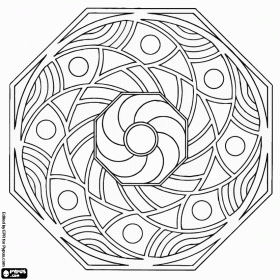 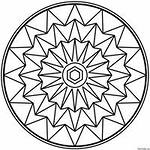 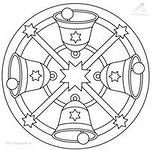 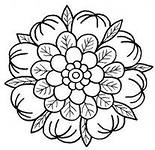 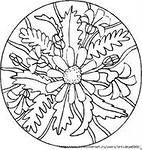 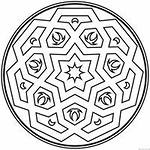 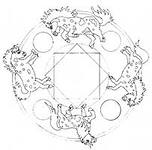 МероприятияСрокиПроведение среза знаний учащихся класса по основным разделам  учебного материала предыдущих лет обученияЦель:а) определение фактического уровня знаний учащихсяб) выявление в знаниях учеников пробелов, которые требуют быстрой ликвидацииСентябрьУстановление причин отставания слабоуспевающих учащихся через беседы со школьными специалистами: предметниками, психологом, встречи с отдельными родителями и, обязательно, в ходе беседы с самим ребёнкомСентябрьИспользуя дифференцированный подход при организации самостоятельной работы на уроке, включать посильные индивидуальные задания слабоуспевающему ученикуВ течение учебного годаИспользовать на уроках различные виды опроса                     ( устный, письменный, индивидуальный и др.)для объективности результатаВ течение учебного годаРегулярно и систематически опрашивать, выставляя оценки своевременно, не допуская скопления оценок в конце четверти, когда ученик уже не имеет возможности их исправить.В течение учебного годаПоставить в известность родителей ученика о низкой успеваемости, если наблюдается скопление неудовлетворительных оценокВ течение учебного годаВести обязательный тематический учёт  знаний слабоуспевающих учащихся класса и других учащихся.В течение учебного годаПроводить дополнительные (индивидуальные) занятия для слабоуспевающих. Учить детей навыкам самостоятельной работы В течение учебного года№Фамилия, имя ученикаПредмет1.Русский язык, математика2.Русский язык, математика3.Русский язык, математика4.Русский язык, математикаПредметДень неделиВремяРусский языкСреда(через неделю)13.45-14.25МатематикаСреда(через неделю)13.45-14.25СрокСодержание мероприятияАвгустСоставление плана работы со слабоуспевающими детьми по предметамСентябрьФормирование списков обучающихсяДекабрьАнализ итогов работЯнварьОтчёт учителя по работе со слабоуспевающимиАпрельПривлечение к участию в предметных неделяхМайРезультаты и достиженияПланирование на новый учебный годВ течение годаПодбор заданий  базового уровня сложности для слабоуспевающих детейВ течение годаСоздание в кабинете картотеки материалов базового уровня сложностиВ течение годаСбор и систематизация материалов периодической печати по данной проблемеВ течение годаДифференцированная и индивидуальная работа на урокахВ течение годаКонсультации во внеурочное время по интересующим вопросамВ течение годаТворческая работа по предметамИндивидуальные дополнительные занятияСрокиДифференцированные задания.Работа с тетрадью для дополнительных работ.Методические пособияКарточки для индивидуальных работРазноуровневые задания, задания творческого характераДеформированные заданияКарточки – тренажёрыПерфокартыДифференцированный контрольСрокиКонтрольные диктанты( контр. Работы)По плануПроверочные работыСамостоятельные работыТестыКонсультации для родителейСрокиИндивидуальные консультации29+31=76-42=53-19=57+15=50-36=69+12=26+45=75-20=26-18=62+28=54-6=62+27=85-17=48+18=39+14=а346792а+а+аа·30 ·  6 = 0 : 6 =34 : 34 =16 ·  0 =0 : 16 =27 : 27 =0 ·  9 =0 : 54 =84 : 84 =45·  0 =0 : 76 =4 : 4 =0  · 19 =0 : 97 =39 : 39 =0  ·  205 =0 : 435 =321 : 321 =словосклР.п.Д.п.П.п.Опас_ност_Молодё_ьПесняКнигаЖизн_Ноч_СтройкаП_ез_каВстреч_Радост_Пыл_Памят_Д_рогаМесс_ност_словосклР.п.Д.п.П.п.ПтичкаПрорубьБолотоНиткаОстровНитьгостьМетелькашаКто?Что?словоЧасть речивопросЧасть речиБлеститИскраСильныйЛетитЛистьяКислыйБольшойБежалШерстьМокраяваритьСущПрилагглагЧто делал?Кто?Какая?Какие?Что будет делать?Какое?Какой?Что?Что делает?Что сделает?СущПрилагглагсущприлагглаг